	      เดือน ๒๕XXเรื่อง	ขอส่งรายงานความก้าวหน้า ครั้งที่ Xเรียน 	ผู้อำนวยการสำนักงานการวิจัยแห่งชาติอ้างถึง	สัญญารับทุนอุดหนุนการวิจัยและนวัตกรรม เลขที่ XXXXXXXXXX ลงวันที่ 			สิ่งที่ส่งมาด้วย	๑. รายงานความก้าวหน้า ครั้งที่ X 
		๒. เอกสารประกอบอื่นๆ (ถ้ามี)		ตามสัญญาที่อ้างถึง สำนักงานการวิจัยแห่งชาติ (วช.) ได้อนุมัติทุนอุดหนุนการวิจัยและ
นวัตกรรม ประจำปีงบประมาณ XXXX  ให้แก่จุฬาลงกรณ์มหาวิทยาลัย เพื่อดำเนินโครงการ 
เรื่อง “   ชื่อโครงการ   ” โดยมี      ชื่อหัวหน้าโครงการ      คณะ/สถาบัน                          เป็นหัวหน้าโครงการ ระยะเวลาดำเนินโครงการ X ปี ตั้งแต่วันที่            ถึงวันที่              และได้อนุมัติขยายระยะเวลาดำเนินโครงการ ครั้งที่ x (ถ้ามี)  ตั้งแต่วันที่            ถึงวันที่                ความละเอียดแจ้งแล้วนั้น 		จุฬาลงกรณ์มหาวิทยาลัย ได้ดำเนินการรายงานความก้าวหน้า ครั้งที่ X เสร็จเรียบร้อยแล้ว รายละเอียดดังสิ่งที่ส่งมาด้วย ในการนี้จึงขอส่งมาเพื่อพิจารณาตามที่เห็นสมควรต่อไป พร้อมขออนุมัติเบิกเงินงวดที่ X จำนวน XXXXXX บาท (                           ) เพื่อการดำเนินงานต่อไป               		จึงเรียนมาเพื่อโปรดพิจารณาและดำเนินการต่อไป จักขอบคุณยิ่ง                                                                                 ขอแสดงความนับถือ                          (ศาสตราจารย์ ดร.จักรพันธ์  สุทธิรัตน์)                                       รองอธิการบดี                                 ปฏิบัติการแทนอธิการบดีฝ่ายยุทธศาสตร์และพันธกิจแหล่งทุน สำนักบริหารวิจัยโทรศัพท์  ๐ ๒๒๑๘ ๐๒๓๙ (บุษบา)ที่ อว ๖๔/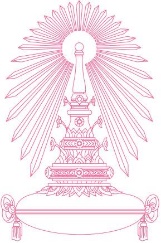  	  จุฬาลงกรณ์มหาวิทยาลัย  ถนนพญาไท กรุงเทพฯ 10300